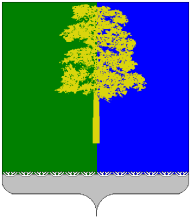 ХАНТЫ-МАНСИЙСКИЙ АВТОНОМНЫЙ ОКРУГ – ЮГРАДУМА КОНДИНСКОГО РАЙОНАРЕШЕНИЕОб избрании заместителя председателя Думы Кондинского районаВ соответствии с Федеральным законом от 06 октября 2003 года                        № 131-ФЗ «Об общих принципах организации местного самоуправления                   в Российской Федерации», Законом Ханты-Мансийского автономного округа – Югры от 26 сентября 2014 № 78-оз «Об отдельных вопросах организации местного самоуправления в Ханты-Мансийском автономном округе – Югре», Уставом Кондинского района, решением Думы Кондинского района                      от 16 февраля 2016 года № 65 «Об утверждении Регламента работы Думы                         Кондинского района», Дума Кондинского района решила:1. Избрать заместителем председателя Думы Кондинского района, исполняющим свои полномочия на постоянной основе, Виталия Петровича Калашнюка, депутата Думы Кондинского района.2. Полномочия заместителя председателя Думы Кондинского района начинаются с момента  избрания. 3. Настоящее решение обнародовать в соответствии с решением Думы Кондинского района от 27 февраля 2017 года № 215 «Об утверждении Порядка опубликования (обнародования) муниципальных правовых актов и другой информации органов местного самоуправления муниципального образования Кондинский район» и разместить на официальном сайте органов местного самоуправления муниципального образования Кондинский район.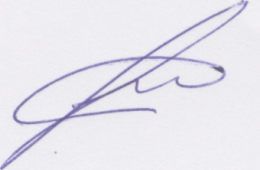 Председатель Думы Кондинского района			                   Р.В. Бринстер                                пгт. Междуреченский24 сентября 2018 года№ 431